附件1曲靖市“十四五”通信基础设施布局示意图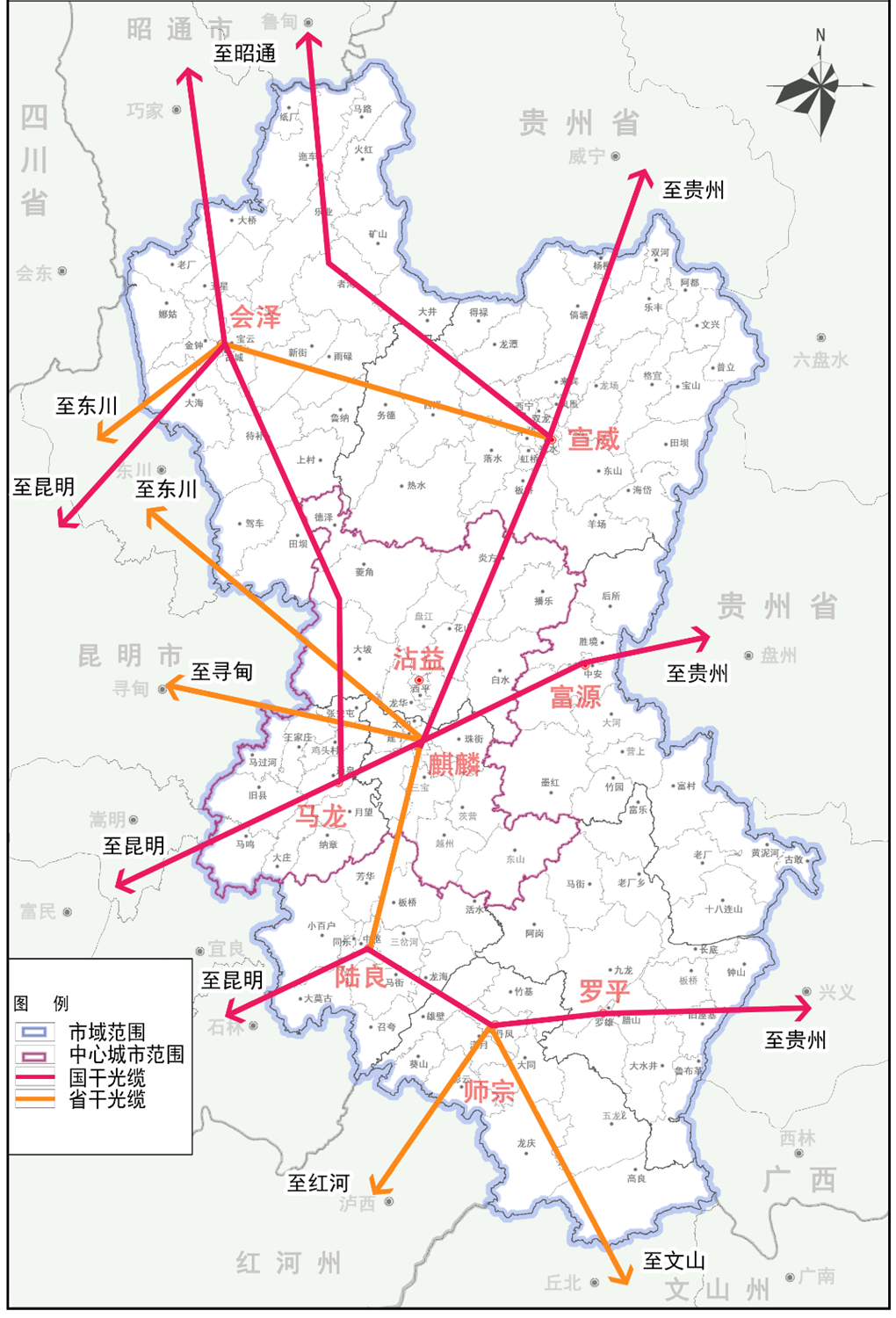 